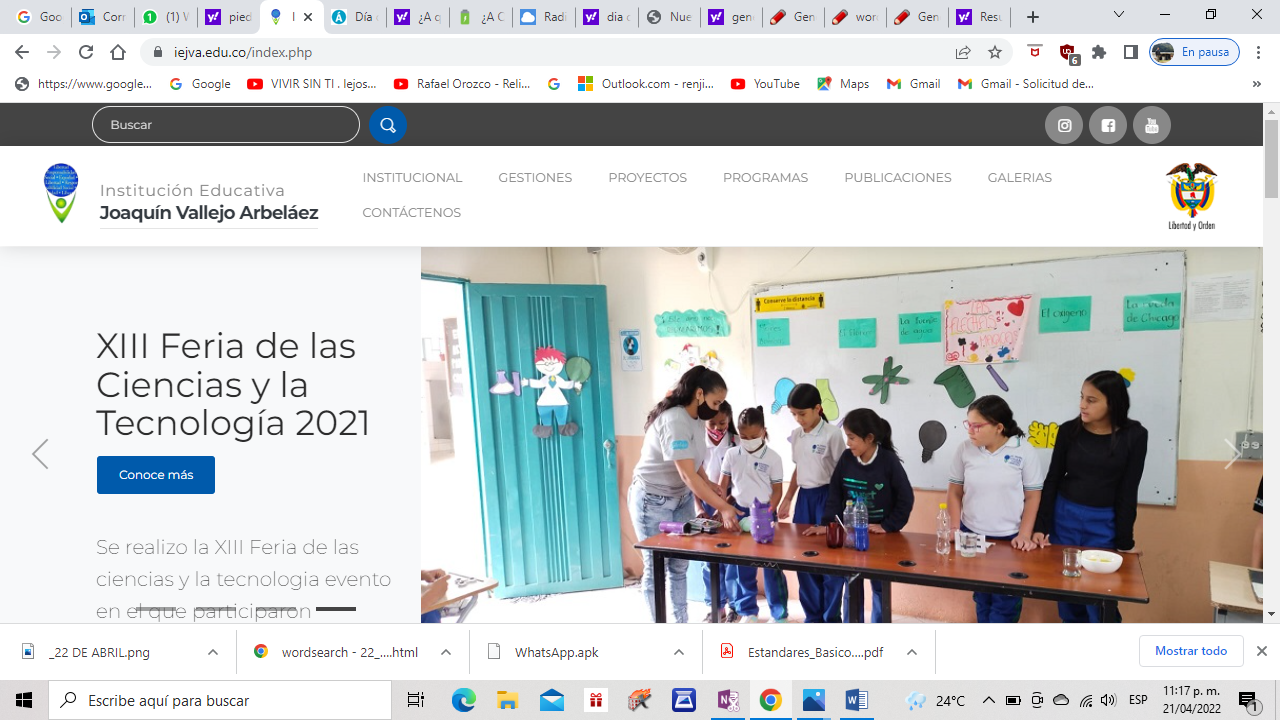 7° RELIGIÓN PLAN DE APOYO -  PERIODO 2 -Con base en lo visto durante el segundo periodo responde las siguientes preguntas, con tus propios argumentos o palabras:¿Por qué es importante la religión en la formación de la familia?La religión del Islam fomenta…¿Cuáles son los preceptos del Budismo que le ofrece a la familia?¿Por qué es importante la pareja en el entorno?¿Cómo es la vida en una familia de la religión Judía?La familia en la religión del Hinduismo se caracteriza por…¿Qué entiendes por la expresión, “La familia comunidad de personas”?¿Cuáles son las dificultades más comunes en las parejas? Escribe cuatro.¿Qué manifestaciones se dan las parejas cuando se aman?Explica por qué es importante la familia en el desarrollo integral de sus miembros.